ASC sertifisering av lokalitet 40017 StangnesGrieg Seafood Finnmark ASC har oppfylt kravene for ASC sertifisering på lokalitet 40017 Stangnes. Lokaliteten ble sertifisert 31.8.2021. Lokaliteten ligger i Kvalsund i Hammerfest kommune. Denne rapporten gjelder for 19G. 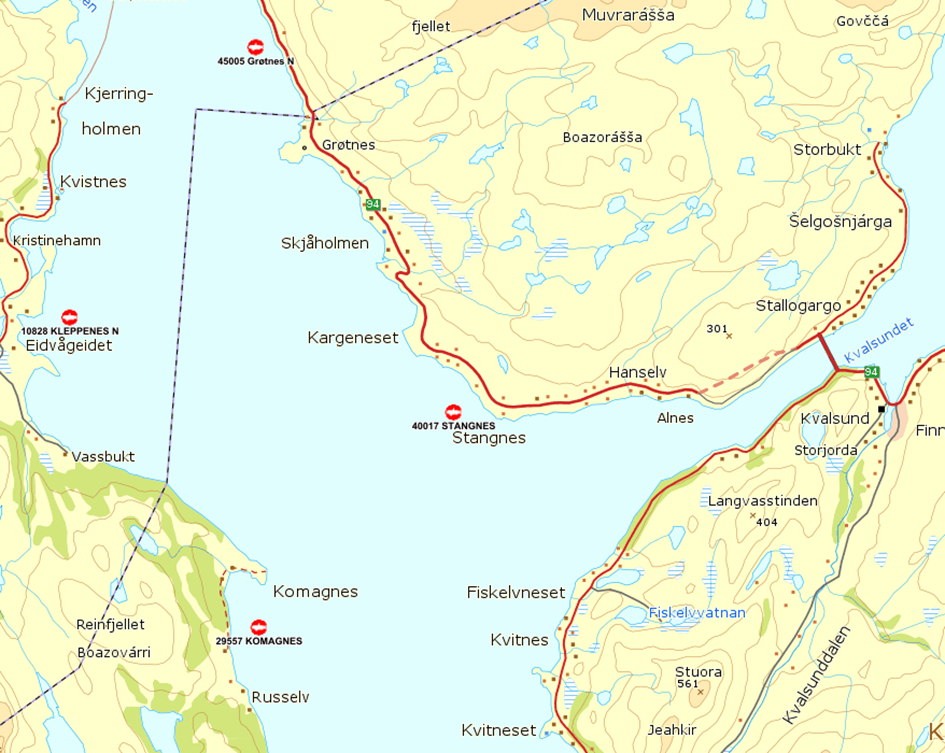 Oversikt over hendelser på lokalitetenOversikt over hendelser på lokalitetenOversikt over hendelser på lokalitetenOversikt over hendelser på lokalitetenRømming000EUL1-54301	-54301	-54301	LusetallPubliseres på www.barentswatch.noPubliseres på www.barentswatch.noPubliseres på www.barentswatch.noDødelighet pattedyr000Dødelighet fuglerArt og antall: 5 gråmåkerDato: 3.6.21Årsak: Fast i taknett